CSX460 	Object Oriented Systems DevelopmentL-T-P-Cr: 3-0-0-3Pre-requisites: NoneObjectives/Overview:To delves into the processes of both object-oriented analysis and object-oriented design using UML as the notation language to provide a common, standard notation for recording both analysis models and design artifacts.To cover facets of the Unified Process approach to designing and building a software system.Course Outcomes:At the end of the course, a student should come to know:UNIT 1: Introduction 									Lectures: 4About Object Orientated Technology, Development and OO Modeling History. SDLC, Software development process, OO Systems development: A use case driven approach. UNIT 2: Object Oriented Methodologies							Lectures: 4Rambaugh et al.’s OMT, The Booch Methodology, The Jacobson et al Methodologies, Patterns, Frameworks, The Unified Approach.UNIT 3: Modeling Concepts								Lectures: 4Modeling design Technique, Three models, Class Model, State model and Interaction model.UNIT 4: Class Modeling									Lectures: 5Object and class concepts, link and association, Generalization and Inheritance, Advanced class modeling- aggregation, Abstract class metadata, constraints.UNIT 5: State Modeling									Lectures: 5Event, state, Transition and conditions, state diagram, state diagram behavior, concurrency, Relation of Class and State models, nested state diagrams.UNIT 6: Interaction & Functional Modeling            					Lectures: 5Use case Models, sequence models, activity models, DFD, Features of DFD, Advantages & Disadvantages of DFD, synchronous and asynchronous DFDUNIT 7: Domain & Application Analysis 							Lectures: 5Development Life cycle, Development stages, Domain Analysis-Domain class model, domain state model, domain interaction model, Iterating and analysis. Application Interaction model, Application class model, Application state Model, Adding operation.UNIT 8: System Design									Lectures: 5Estimating Performance, making a reuse plan, breaking system into subsystems, identifying concurrency, allocation of subsystems, management of data storage, Handling Global resources, choosing a software control strategy, Handling boundary condition, common Architectural style.UNIT 9: Class Design									Lectures: 5Overview of class design, designing algorithms recursing downward, refactoring, design optimization, Adjustment of Inheritance, Reification of Behavior.Text/ Reference Book:Michael R Blaha, James R Rumbaugh, “Object-Oriented Modeling and Design with UML”, Pearson Education.Ali Bahrami, “Object Oriented Systems development using the Unified Modeling Language”, McGraw Hill.Grady Booch, James Rumbaugh, Ivar Jacobson, “The Unified Modeling Language”, Pearson Education.Grady Booch, “Object Oriented Analysis and Design”, Pearson Education.Graig Larman, “Applying UML and Patterns”, Addison Wesley.Perdita Stevens, Rob Pooley, “Using UML Software Engineering with Objects and   Components”,Pearson.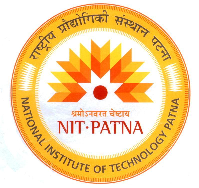 DEPARTMENT OF COMPUTER SCIENCE & ENGINEERINGNATIONAL INSTITUTE OF TECHNOLOGY PATNA Ashok Raj Path, PATNA 800 005 (Bihar), India     Phone No.: 0612 – 2372715, 2370419, 2370843, 2371929, 2371930, 2371715 Fax – 0612- 2670631 Website: www.nitp.ac.inS.NO.Outcome Mapping to POsCO-1Learn broad understanding of object oriented technology and architecture. Understand the development of object oriented systems. Learn about software development life cycle.PO-1CO-2Learn about three main methodologies in Object Oriented architecture, and will also learn about patterns and frameworks.PO-3CO-3Learn the basic concepts of object oriented modelling.PO-5CO-4Learn about objects and class concepts, link and association, Generalization and Inheritance, Abstract class metadata, constraints which is used to create structure of any modern application.PO-3CO-5Learn about transition and conditions, state diagram, state diagram behavior. This will help to create a model which shows the state in which the system resides and help create stable systems rapidly.PO-3,  PO-5CO-6Learn the basics of use case diagrams, sequence diagram, activity models and data flow diagram.PO-11,  PO-3CO-7Learn in detail about development lifecycles and different stages in domain and application analysis.PO-3,  PO-11CO-8Learn the basic estimating system performance and handling data management.PO-12,  PO-2CO-9Learn the basic of class design, refactoring and optimization of a class.PO-3